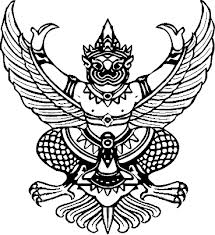 ประกาศองค์การบริหารส่วนตำบลวังงมหากรเรื่อง ประกาศผู้ชนะการเสนอราคา จัดซื้อวัสดุอุปกรณ์กีฬา ตามโครงการแข่งขันกีฬาเยาวชนและประชาชนต่อต้านยาเสพติด  ประจำปี  2562  โดยวิธีเฉพาะเจาะจง -----------------------------------------------------------------------		ตามที่ องค์การบริหารส่วนตำบลวังมหากร ได้มีการจัดซื้อวัสดุอุปกรณ์กีฬา ตามโครงการแข่งขันกีฬาเยาวชนและประชาชน ต่อต้านยาเสพติด ประจำปี 2562 โดยวิธี เฉพาะเจาะจง  นั้นผู้ที่ได้รับการคัดเลือก ได้แก่ ร้านการันย์ โดย นายอรัญ ชัยประเดิมศักดิ์    โดยเสนอราคา  20,045.- บาท (สองหมื่นสี่สิบห้าบาทถ้วน )			    ประกาศ  ณ  วันที่    22 พฤษภาคม   พ.ศ.๒๕๖๒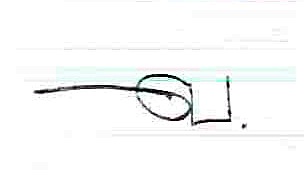 (นายมนัส  ขานดำ)นายกองค์การบริหารส่วนตำบลวังมหากรที่รายการจำนวนราคาต่อหน่วยราคาต่อหน่วยเป็นเงินเป็นเงิน1ตาข่ายฟุตบอล 7 คน ขนาด 5.5X2.1X0.5x1.5 มม.1  ชุด1,950.--1,950.--2ลูกฟุตบอล เบอร์ 5 ชนิดแข่งขันหนังอัด5 ลูก595.--2,975.--3ลูกเปตอง (ชุดละ 6 ลูก) 2 ชุด2,700.--5,400.--4มุมธงสนามฟุตบอล4 อัน600.--2,400.--5ป้ายคะแนนฟุตบอล1 ป้าย2,500.--2,500.--6ถ้วยรางวัล ขนาดใหญ่ 4 เสา2 ถ้วย1,250.--2,500.--7ถ้วยรางวัล เบอร์  82 ถ้วย680.--1,360.--8ถ้วยรางวัล เบอร์ 62 ถ้วย480.--960.--ตัวอักษร (สองหมื่นสี่สิบห้าบาทถ้วน)ตัวอักษร (สองหมื่นสี่สิบห้าบาทถ้วน)ตัวอักษร (สองหมื่นสี่สิบห้าบาทถ้วน)ตัวอักษร (สองหมื่นสี่สิบห้าบาทถ้วน)ตัวอักษร (สองหมื่นสี่สิบห้าบาทถ้วน)20,045-